KONET ET ENTEGRE A.Ş.KİŞİSEL VERİLERİN KORUNMASI VE İŞLENMESİ HAKKINDA BİLGİLENDİRME                                                                                                                        (AYDINLATMA)METNİ6698 sayılı Kişisel Verilerin Korunması Kanunu (KVKK) hükümleri gereği kimliğinizi belirli veya belirlenebilir kılan her türlü bilginiz, özel nitelikli kişisel verileriniz de dahil olmak üzere, kişisel veri olarak aşağıdaki kapsamda, veri sorumlusu sıfatıyla KONET ET ENTEGRE A.Ş.. tarafından işlenmektedir. “Kişisel Verilerinizin İşlenmesi” kavramı yasal bir kavram olup, 6698 Sayılı Yasada bu kavram; kişisel verilerin elde edilmesi, kaydedilmesi, depolanması, muhafaza edilmesi, değiştirilmesi, yeniden düzenlenmesi, açıklanması, aktarılması, devralınması, elde edilebilir hale getirilmesi, sınıflandırılması ya da kullanılmasının engellenmesi gibi veriler üzerinde gerçekleştirilen her türlü işlemi ifade etmektedir.KONET ET ENTEGRE A.Ş.ile abone, müşteri, tedarikçi, tüketici, fiziki veya online ziyaretçi, iş ortağı veya çalışan (çırak ve stajyerler dahil) sıfatı ile paylaştığınız kişisel verileriniz KVKK’ya uygun şekilde, faaliyet ve hizmet amaçlarımız ile bağlantılı ve ölçülü olarak işlenebilecek, yurt içi ve yurt dışındaki üçüncü kişilere aktarılabilecek, saklanacak, profilleme veya başkaca işimizle ilgili ticari amaçlar için kullanılabilecek ve sınıflandırılabilecektir.KONET ET ENTEGRE A.Ş. olarak kişisel verilerinizin güvenliğine en üst düzeyde önem veriyor, sizlere sunduğumuz tüm ürün ve hizmetlerimizde kişisel verilerinizin hukuka uygun olarak toplanması, saklanması, işlenmesi, gerekmesi durumunda paylaşılması sırasında gizliliğinizi korumak amacıyla mümkün olan en üst seviyede güvenlik tedbirlerini alıyoruz.Bu bilgilendirme/aydınlatma metnini yayınlamaktaki amacımız; sizlerin memnuniyeti doğrultusunda, kişisel verilerinizin toplanma şekilleri, işlenme amaçları, işlemenin hukuki nedenleri ve yasal haklarınız konularında sizleri en açık şekilde bilgilendirmektir.Aşağıda kişisel verilerin korunması ve işlenmesi konusunda önem taşıyan bilgiler ve kavramlar yer almakta olup bu kavramlar ile aydınlanmanızın tam olarak gerçekleşmesi hedeflenmektedir.a) Veri Sorumlusu Kimdir? 6698 sayılı Kişisel Verilerin Korunması Kanunu (6698 sayılı Kanun) uyarınca veri sorumlusu KONET ET ENTEGRE A.Ş.. şirketidir. Kişisel verileriniz, veri sorumlusu olan KONET ET ENTEGRE A.Ş..  tarafından aşağıda açıklanan kapsamda toplanacak ve işlenebilecektir.b) Kişisel Verilerinizin Hangi Amaçla İşlendiği/İşleneceğiKişisel verileriniz, sözleşmelerinizin gereğinin yerine getirilmesi, sunulan hizmet için gerekli değerlendirmelerin yapılması, vergi mevzuatı ve Sosyal Güvenlik Kurumu mevzuatı başta olmak üzere yurt içi ve uluslararası mevzuata uyumun sağlanması, risk izleme ve bilgilendirme yükümlülüklerine uyulması, otoritelerce öngörülen bilgi 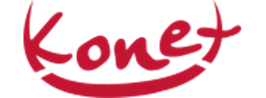 paylaşımı, raporlama, bilgilendirme yükümlülüklerinin yerine getirilmesi, mevzuattan kaynaklanan bilgi ve belge saklama yükümlülüklerinin yerine getirilmesi, dolandırıcılığın önlenmesi, güvenliğin sağlanması, şirketimizce ihtiyaç duyulan planlama ve istatistik faaliyetlerinin yürütülmesi, şirketimizin ticari ve iş stratejilerinin belirlenmesi ve uygulanması, finans, iletişim, pazar araştırması ve satın alma operasyonlarımızın yürütülmesi, şirket içi sistem ve uygulama yönetimi operasyonlarının sürdürülmesi, hukuki süreçlerimizin yönetilmesi ve sosyal sorumluluk projelerinin gerçekleştirilmesi, tarafınıza kesintisiz olarak daha iyi ve güvenilir hizmet verilebilmesi amaçlarıyla 6698 sayılı Kanun’un 5. ve 6. maddelerinde belirtilen kişisel veri işleme şartları ve amaçları dahilinde işlenecektir. Kişisel verileriniz yukarıda belirtilenlerin yanı sıra sizlere özel her türlü ürün ve hizmetlerin geliştirilmesi ve sunulabilmesi için bu konuda aldığınız/alacağınız ürün ve hizmete ilişkin olarak sizlerle iletişim kurulabilmesi, ayrıca izin vermiş olmanız durumunda tanıtım, ürün/hizmet teklifi, pazarlama ve kampanya faaliyetlerinde kullanılabilmesi ile tarafınıza uygun hizmetler ve ürünler geliştirilmesi, müşteri memnuniyeti çalışmaları yapılması, şirketimizin mevcut veya yeni ürün çalışmaları ve pazar araştırması ve hedef müşteri grubu tespiti vb. için işlenebilmektedir. Şirketimiz ile iş ilişkisi içerisinde olan üçüncü gerçek veya tüzel kişiler ile yapılan sözleşmeler veya birlikte yürütülen faaliyetler çerçevesinde, şirketimizin sözleşmelerden kaynaklanan hukuki ve ticari yükümlülüklerinin yerine getirilmesi, hakların tesisi, korunması, ticari ve hukuki değerlendirme süreçleri, hukuki ve ticari risk analizleri, mali işlerin yürütülmesi amacıyla kişisel verileriniz işlenebilmektedir. Şirketimizin insan kaynakları faaliyetleri nedeni ile iletişim kurulan çalışan adaylarına ait kişisel veriler, işe alım, değerlendirme, iletişim, yerleştirme ve diğer insan kaynakları faaliyetleri ve iş başvurusunun herhangi bir sebeple olumsuz sonuçlanması halinde, başka bir pozisyon çerçevesinde tekrar değerlendirilmesi amacıyla şirketimiz tarafından en çok …… yıl süresince işlenebilmektedir.c) İşlenen Kişisel Verilerin Kimlere ve Hangi Amaçla AktarılabileceğiKişisel verileriniz; ilgili mevzuat sınırları dahilinde, yukarıda belirtilen amaçların gerçekleştirilmesi ve mevzuatın getirdiği yükümlülüklerin yerine getirilmesi ile sınırlı olmak üzere T.C. Maliye Bakanlığı Gelir İdaresi Başkanlığı, Sosyal Güvenlik Kurumu gibi otoritelere, bakanlıklar, yargı mercileri gibi kanunen yetkili kılınmış kamu kurumlarına, şirketimizin faaliyetlerinin tamamlayıcısı veya uzantısı niteliğindeki hizmetleri aldığı destek hizmeti kuruluşları ve diğer anlaşmalı kuruluşlarına, mevzuatın izin verdiği hallerde işbirliği yaptığı danışmanlara ve kuruluşlara, finans kuruluşlarına, denetim veya bağımsız denetim şirketlerine, ve de  bankalara, 6698 sayılı Kanunun kişisel verilerin aktarılmasına ilişkin 8. maddesi ve kişisel verilerin yurt dışına aktarılmasına ilişkin 9. maddesinde belirtilen kişisel veri işleme şartları ve amaçları çerçevesinde aktarılabilmektedir.ç) Kişisel Veri Toplamanın Yöntemi ve Hukuki SebebiKişisel verileriniz şirketimize ait internet sitesi, mobil veya dijital uygulamalar, sosyal medya, müşteri görüşmeleri, SMS’ler, şirketimiz ve diğer web sitelerine yapılan yazılı/dijital başvurular, doğrudan satış ekipleri, destek hizmeti kuruluşları gibi şirketimiz veya şirketimizi temsil yetkisi bulunan kurum, kuruluş ve kişilerin sizlerle iletişime geçtiği veya ileride iletişime geçebileceği kanallar aracılığıyla ve ilgili mevzuatın ve de yapılan sözleşmelerin izin verdiği ölçüde ve sınırlar dahilinde, hukuken zorunlu olduğu hallerde onayınız da alınarak zaman zaman çeşitli kurum ve kuruluşların veri tabanlarına da erişilmek suretiyle toplanmaktadır.Sayılan bu yöntemlerle toplanan kişisel verileriniz 6698 sayılı Kanun’un 5. ve 6. maddelerinde belirtilen kişisel veri işleme şartları ve amaçları kapsamında bu bilgilendirmede belirtilen amaçlarla işlenebilmekte ve aktarılabilmektedir.d) 6698 sayılı Kanun’un 11. maddesindeki düzenlemeye göre Kişisel Veri Sahibi olarak 11. Maddede Sayılan Haklarınız;Kişisel verilerinizin işlenip işlenmediğini öğrenme,Kişisel verileriniz işlenmişse buna ilişkin bilgi talep etme,Kişisel verilerinizin işlenme amacını ve bunların amacına uygun kullanılıp kullanılmadığını öğrenme,Yurt içinde veya yurt dışında kişisel verilerinizin aktarıldığı üçüncü kişileri bilme,Kişisel verilerinizin eksik veya yanlış işlenmiş olması halinde bunların düzeltilmesini isteme ve bu kapsamda yapılan işlemin kişisel verilerinizin aktarıldığı üçüncü kişilere bildirilmesini isteme,6698 sayılı Kanun ve ilgili diğer kanun hükümlerine uygun olarak işlenmiş olmasına rağmen, işlenmesini gerektiren sebeplerin ortadan kalkması halinde kişisel verilerinizin silinmesini veya yok edilmesini isteme ve bu kapsamda yapılan işlemin kişisel verilerinizin aktarıldığı üçüncü kişilere bildirilmesini isteme,İşlenen verilerinizin münhasıran otomatik sistemler vasıtasıyla analiz edilmesi suretiyle aleyhine bir sonucun ortaya çıktığını düşünüyorsanız buna itiraz etme,Kişisel verilerinizin kanuna aykırı olarak işlenmesi sebebiyle zarara uğramanız halinde zararınızın giderilmesini talep etmedir.Haklarınıza ilişkin taleplerinizi aşağıda belirttiğimiz yöntemlerle şirketimize iletmeniz durumunda şirketimiz, niteliğine göre talebi en kısa sürede ve en geç otuz gün içinde ücretsiz olarak sonuçlandıracaktır. Ancak, işlemin ayrıca bir maliyet doğurması halinde, şirketimiz tarafından Kişisel Verileri Koruma Kurulunca belirlenen tarifedeki ücret alınacaktır. Bu kapsamda 6698 sayılı Kanunun 13. maddesinin 1. fıkrası gereğince, yukarıda belirtilen haklarınızı kullanmak ile ilgili talebinizi, yazılı olarak ve Kişisel Verileri Koruma Kurulunun belirleyeceği diğer yöntemlerle şirketimize iletebilirsiniz. Bu çerçevede şirketimize 6698 sayılı Kanun’un 11. maddesi kapsamında yapacağınız başvurularda yazılı olarak başvurunuzu ileteceğiniz kanallar ve usuller aşağıda açıklanmaktadır. Yukarıda belirtilen haklarınızı kullanmak için, https://www.kvkk.gov.tr/ adresinde bir örneği bulunan ilgili kişi/veri sahibi başvuru/talep formunu doldurup imzaladıktan sonra bu başvuru formunu ya da haklarınızı kullanmak için düzenlediğiniz orijinal imzalı dilekçenizi;Şirketimizin Tatlıcak Mah. Konya Ereğli Cad. Konet Apt. No: 3 42030 Karatay Konya / TÜRKİYE adresi sekretaryasına kimliğinizi tespit edici belgeler ile elden teslim edebilir,Noter kanalıyla “Tatlıcak Mah. Konya Ereğli Cad. Konet Apt. No: 3 42030 Karatay Konya / TÜRKİYE” adresine gönderebilir, www.konet.com.tr adresine kep adresiniz varsa güvenli elektronik imzalı olarak iletebilir,Şirketimize kayıtlı e-mail adresinizden www.konet.com.tr -e-mail adresimize iletebilirsiniz.Bilgilerinize sunarız.